АДМИНИСТРАЦИЯ  ЧЕРНОВСКОГО СЕЛЬСКОГО ПОСЕЛЕНИЯБОЛЬШЕСОСНОВСКОГО МУНИЦИПАЛЬНОГО РАЙОНАПЕРМСКОГО КРАЯПОСТАНОВЛЕНИЕ01.12.2016									№ 59О назначении публичных слушаний по проекту решения Совета депутатов Черновского сельского поселения «О  бюджете Черновского сельского поселения на 2018 год и плановый период 2019-2020 годов»В соответствии Бюджетным кодексом РФ, Федеральным законом от 06.10.2003 № 131-ФЗ «Об общих принципах организации местного самоуправления в Российской Федерации», Уставом Черновского сельского поселения, решением Совета депутатов Черновского сельского поселения от 28.12.2009г № 89 «Об утверждении положения о порядке организации и проведения публичных слушаний в Черновском сельском поселении», ПОСТАНОВЛЯЮ:1. Вынести на публичные слушания с участием граждан, проживающих на территории Черновского сельского поселения, проект решения Совета депутатов Черновского сельского поселения «О бюджете Черновского сельского поселения на 2018 год и плановый период 2019-2020 годов».2. Назначить публичные слушания по проекту решения Совета депутатов Черновского сельского поселения «О бюджете Черновского сельского поселения на 2018 год и плановый период 2019-2020 годов» на 22 декабря 2017 года.Установить время проведения публичных слушаний с 15.00 до 17.00 часов местного времени. Место проведения публичных слушаний – с.Черновское, ул. Кирова, 10 (кабинет главы  администрации Черновского сельского поселения).3. Назначить основным докладчиком по теме публичных слушаний Сучкову Оксану Алексеевну, специалиста администрации сельского поселения по  финансам и экономике. 4. Утвердить состав рабочей группы по подготовке и проведению публичных слушаний согласно приложению 1.5. Поручить рабочей группе  по подготовке и проведению публичных слушаний осуществить прием заявок для участия в публичных слушаниях, предложений и рекомендаций по выносимому на публичные слушания проекту решения Совета депутатов Черновского сельского поселения «О  бюджете Черновского сельского поселения на 2018 год и плановый период 2019-2020 годов» до 17 часов 00 минут 21 декабря 2017г., по адресу: с.Черновское, ул. Кирова, 10 (кабинет главы  администрации Черновского сельского поселения). Прием заявок осуществлять в письменном виде.6. Настоящее постановление и проект решения Совета депутатов Черновского сельского поселения «О бюджете Черновского сельского поселения на 2018 год и плановый период 2019-2020 годов»  подлежат обнародованию.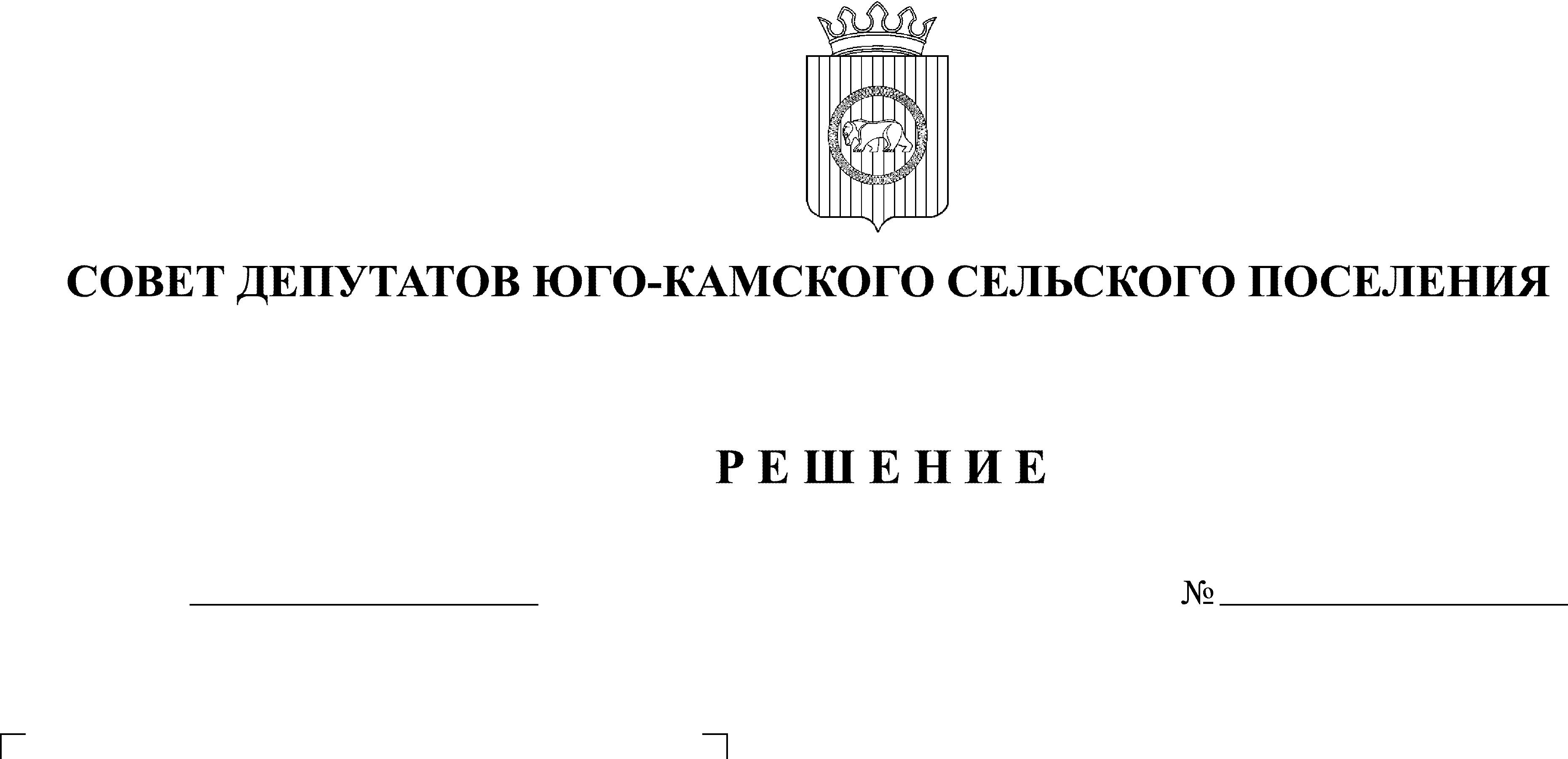 7. Контроль за исполнением постановления возложить на заместителя главы администрации Кондюрину Т.А.Глава администрацииЧерновского сельского поселения				                С.М.КулаковПриложение 1к постановлению главы сельского поселенияот 01.12.2017г № 59СОСТАВ РАБОЧЕЙ ГРУППЫпо подготовке и проведению публичных слушанийПредседатель рабочей группы:Вьюгова С.В.- председатель постоянной депутатской комиссии по бюджету, налогам и сборам Совета депутатов Черновского сельского поселения;Секретарь:Сучкова О.А.- специалист администрации сельского поселения по финансам и экономике;Члены рабочей группы:                                                                       Кондюрина Т.А.- заместитель главы администрациисельского поселении;Носкова В. В. - главный бухгалтер администрации сельского поселения 